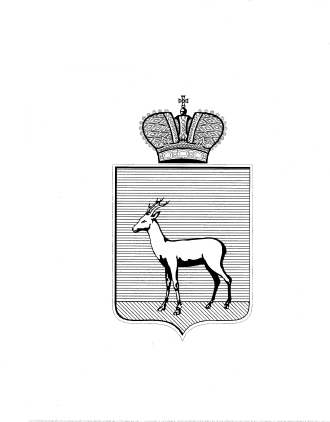 	В соответствии с Федеральным законом от 12.02.1998 № 28-ФЗ                      «О гражданской обороне», постановлением Администрации городского округа Самара от 14.03.2018 № 157 «О проведении в 2018 году смотра-конкурса защитных сооружений гражданской обороны, расположенных на территории внутригородских районов городского округа Самара», Планом основных мероприятий в области гражданской обороны, предупреждения и ликвидации чрезвычайных ситуаций, обеспечения пожарной безопасности и безопасности людей на водных объектах городского округа Самара Самарской области на 2018 год, в целях решения задач гражданской обороны постановляю:	1.Провести в период с 01.06.2018г. по 31.07.2018г. смотр-конкурс                 защитных сооружений гражданской обороны, расположенных на территории Железнодорожного внутригородского района городского округа Самара.     2.Создать конкурсную комиссию Администрации Железнодорожного внутригородского района городского округа Самара по проведению первого  2 этапа смотра-конкурса защитных сооружений  гражданской обороны,расположенных на территории Железнодорожного внутригородского района городского округа Самара, в составе согласно приложению № 1.     		  3.Утвердить график проведения смотра-конкурса защитных сооружений гражданской обороны, расположенных на территории Железнодорожного внутригородского района городского округа Самара  согласно приложению № 2.        4.Конкурсной комиссии Администрации Железнодорожного внутригородского района городского округа Самара   проверить и оценить состояние защитных сооружений гражданской обороны, расположенных на территории Железнодорожного внутригородского района городского округа Самара.           5.Начальнику отдела  гражданской обороны и чрезвычайных ситуаций Администрации Железнодорожного внутригородского района городского округа Самара  довести до руководителей организаций, имеющих защитные сооружения, Положение о порядке проведения смотра-конкурса защитных сооружений гражданской обороны, расположенных на территории внутригородских районов городского округа Самара, утверждённое постановлением Администрации городского округа Самара  от 14.03.2018       № 157 «О проведении в 2018 году смотра-конкурса защитных сооружений гражданской обороны, расположенных на территории городского округа Самара».        6.Рекомендовать руководителям предприятий, организаций и учреждений подготовить защитные сооружения гражданской обороны к смотру-конкурсу и обеспечить доступ конкурсной комиссии для проверки.        7.Настоящее постановление вступает в силу со дня  официального опубликования.                                                       38.Контроль за исполнением настоящего постановления возложить на заместителя Главы Администрации Железнодорожного внутригородского района городского округа Самара  Чернегу Е.Б.             Глава Администрации Железнодорожного внутригородского   района  городского округа Самара                                             В.В. ТюнинЮ.А. Васюков  339 01 46